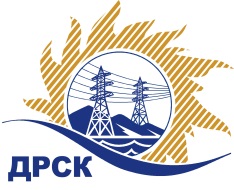 Акционерное Общество«Дальневосточная распределительная сетевая  компания»Протокол процедуры вскрытия поступивших конвертов с заявками участников на переторжкуСПОСОБ И ПРЕДМЕТ ЗАКУПКИ: Открытый запрос предложений на право заключения договора «Периодический медицинский осмотр работников филиала Приморские ЭС» закупка 1234 р. 9 ГКПЗ 2018  ПРИСУТСТВОВАЛИ: Три члена постоянно действующей Закупочной комиссии АО «ДРСК» 1 уровня   Информация о результатах вскрытия конвертов:В адрес Организатора закупки поступило 2 (две)  заявки на участие в  процедуре переторжки, конверты с которыми были размещены в электронном виде на сайте Единой электронной торговой площадки (АО «ЕЭТП»), по адресу в сети «Интернет»: https://rushydro.roseltorg.ruВскрытие конвертов было осуществлено в электронном сейфе Организатора закупки на сайте Единой электронной торговой площадки (АО «ЕЭТП»), по адресу в сети «Интернет»: https://rushydro.roseltorg.ru автоматически.Дата и время начала процедуры вскрытия конвертов с заявками на участие в переторжке: в 09:39 часов (московского времени) 28.03.2018 г.Место проведения процедуры вскрытия конвертов с заявками на участие в процедуре переторжки: на сайте Единой электронной торговой площадки (АО «ЕЭТП»), по адресу в сети «Интернет»: https://rushydro.roseltorg.ruВ конвертах обнаружены заявки следующих участников закупки: Секретарь Закупочной комиссии 1 уровня  	                                                    	М.Г. Елисеева Исп.Ирдуганова И.Н.397-147irduganova-in@drsk.ru№ 277/УПр-П«28» марта 2018 г.№п/пНаименование Участника закупки и место нахожденияЦена заявки до переторжки, руб. без НДС.Улучшенная цена заявки после переторжки без НДС, руб.1ООО  «Приморский центр медосмотров» (ИНН/КПП 2537082820/253701001 ОГРН 1102537002996)Планируемый объем работ: 4 230 000,00 руб.Суммарная стоимость единичных расценок:  4 001 410.00 руб.Планируемый объем работ: 4 230 000,00 руб. Суммарная стоимость единичных расценок:  2 778 940,00 руб.2ООО  МЕДИЦИНСКИЙ ЦЕНТР «ЭКСПЕРТ» (ИНН/КПП 2721204808/272101001 ОГРН 1132721007121)Планируемый объем работ: 4 230 000,00 руб.Суммарная стоимость единичных расценок:   3 812 273,00 руб.Планируемый объем работ: 4 230 000,00 руб.Суммарная стоимость единичных расценок:   2 800 090,00 руб 